АДМИНИСТРАЦИЯ ХАДЫЖЕНСКОГО ГОРОДСКОГО ПОСЕЛЕНИЯАПШЕРОНСКОГО РАЙОНААКТ проведение плановой проверки в отношении МБУ «Хадыженский городской Дом культуры» Хадыженского городского поселения Апшеронского района г. Хадыженск                                                                               25 октября 2022 г.Контрольное мероприятие проведено на основании распоряжения Администрации Хадыженского городского поселения Апшеронского района (далее - орган контроля) от 11 октября 2022 года № 190-р «О проведении плановой проверки в отношении МБУ «Хадыженский городской Дом культуры» Хадыженского городского поселения Апшеронского района ИНН 2325009391», в соответствии с пунктом 10 и 11 федерального стандарта внутреннего государственного (муниципального) финансового контроля «Проведение проверок, ревизий и обследований и оформление их результатов», утвержденного постановлением Правительства Российской Федерации от 17.08.2020 № 1235.Темы контрольного мероприятия:- контроль за соблюдением бюджетного законодательства Российской Федерации и иных нормативных правовых актов, регулирующих бюджетные правоотношения;- контроль за соблюдением законности в отношении расходов, связанных с осуществлением закупок, достоверности учета таких расходов и отчетности в соответствии с законодательством Российской Федерации и иными нормативными правовыми актами о контрактной системе в сфере закупок.Проверяемый период 2021 год.При проведении контрольного мероприятия проведены контрольные действия по документальному изучению в отношении финансовых, бухгалтерских, отчетных документов, документов о планировании и осуществлении закупок товаров, работ, услуг для обеспечения муниципальных нужд и иных документов, содержащих информацию о деятельности объекта контроля.Срок проведения контрольного мероприятия, не включая периоды его приостановления, составил 7 рабочих дней с 17 октября 2022 года по 25 октября 2022 года.Общие сведения об объекте контроля:Муниципальное бюджетное учреждение «Хадыженский городской Дом культуры» Хадыженского городского поселения Апшеронского района (МБУ «Хадыженский ГДК» Хадыженского городского поселения Апшеронского района) ИНН 2325009391, ОГРН 1022303447451, код организации в соответствии с реестром участников бюджетного процесса, а также юридических лиц, не являющихся участниками бюджетного процесса 03304336;20186043360 л/с;Овсепян Кристина Николаевна, директор МБУ «Хадыженский ГДК» Хадыженского городского поселения Апшеронского района, имеющий право подписи денежных и расчетных документов на момент проверки.Юридический адрес: 352680, Россия, Краснодарский край, Апшеронский район, г. Хадыженск, улица Первомайская, 128.Фактический адрес: 352680, Россия, Краснодарский край, Апшеронский район, г. Хадыженск, улица Первомайская, 128.Общие сведения об УчредителеАдминистрация Хадыженского городского поселения Апшеронского района, 352680, Краснодарский край,г. Хадыженск, ул. Школьная, 33 телефон 88615241777.Настоящим контрольным мероприятием установлено:*общая сумма проверяемых средств – 10 502,0 тыс. рублей.Нарушений бюджетного законодательства Российской Федерации и иных нормативных правовых актов, регулирующих бюджетные правоотношения, в части нецелевого использования бюджетных средств, а также контроль за соблюдением законности в отношении расходов, связанных с осуществлением закупок, достоверности учета таких расходов и отчетности в соответствии с законодательством Российской Федерации не установлено.Начальник финансового отдела администрации Хадыженского городского поселения Апшеронского района                                                                   Т.В. ЗаходякинаКопию акта контрольного мероприятия получил:_____________________________________________________________(указывается должность, фамилия, имя, отчество (при наличии) руководителя объекта контроля (его уполномоченного представителя), получившего копию акта контрольного мероприятия, дата, подпись)________________________________________________________________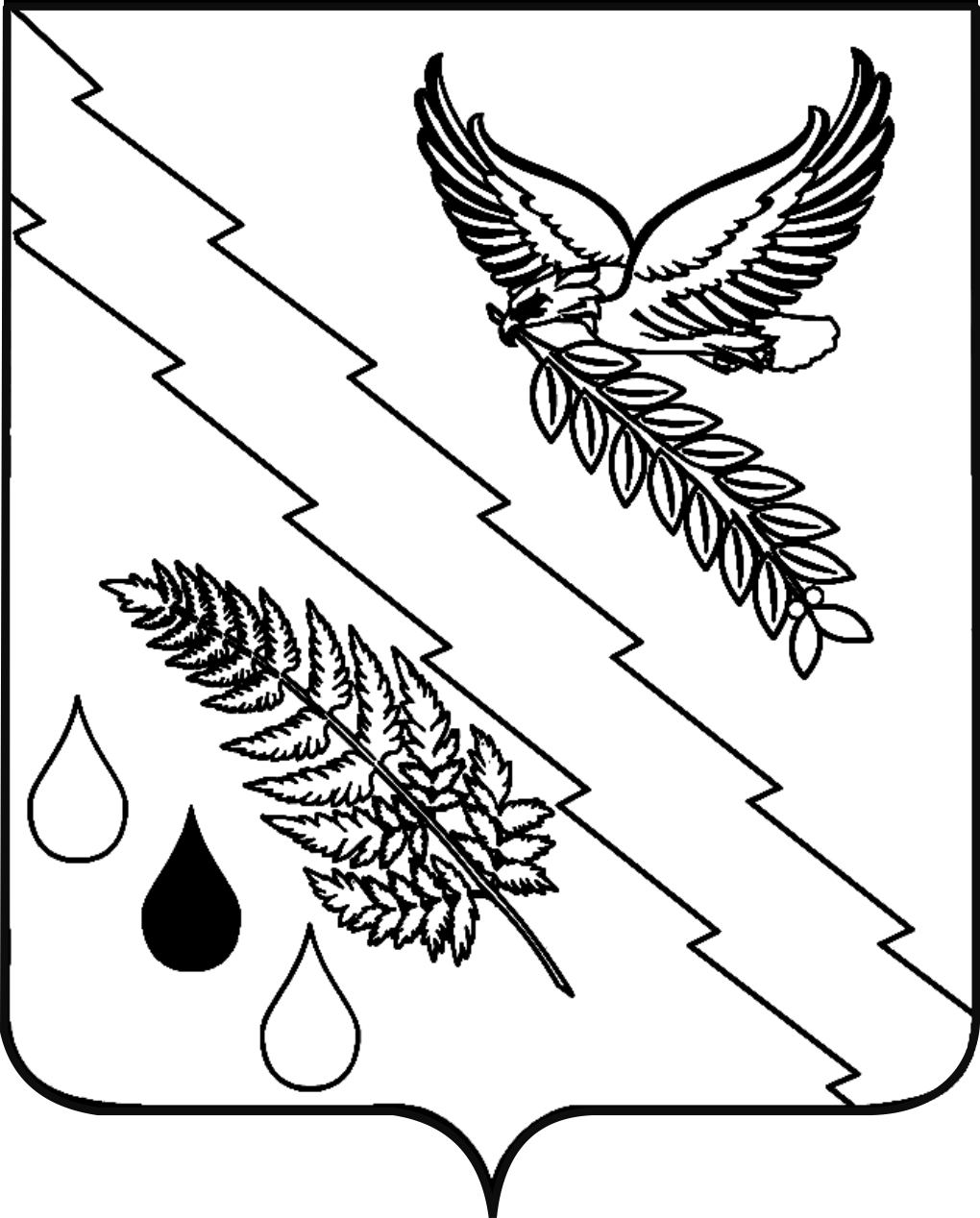 